CURRICULUM VITAEI hereby declare that all information given in this resume is true to the best of my knowledge.ALBIN ALBIN.372245@2freemail.com 	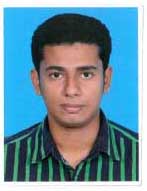 Personal Profile:Gender            : MaleD.O.B.              : 25-10-1993Marital Status	: SingleHobbies  : Travelling, listening                               music, playing badminton. Linguistic ProficiencyEnglishHindiMalayalamObjective:ALBIN ALBIN.372245@2freemail.com 	Personal Profile:Gender            : MaleD.O.B.              : 25-10-1993Marital Status	: SingleHobbies  : Travelling, listening                               music, playing badminton. Linguistic ProficiencyEnglishHindiMalayalamTo secure a successful and fulfilling career and to utilize my potentials and efforts as a Mechanical Engineer(M.Tech) specialized in  ADVANCED MANUFACTURING AND PRODUCTION MANAGEMENT to achieve the goals of my organisation. ALBIN ALBIN.372245@2freemail.com 	Personal Profile:Gender            : MaleD.O.B.              : 25-10-1993Marital Status	: SingleHobbies  : Travelling, listening                               music, playing badminton. Linguistic ProficiencyEnglishHindiMalayalamEducation/Certification:ALBIN ALBIN.372245@2freemail.com 	Personal Profile:Gender            : MaleD.O.B.              : 25-10-1993Marital Status	: SingleHobbies  : Travelling, listening                               music, playing badminton. Linguistic ProficiencyEnglishHindiMalayalamM.Tech – ADVANCED MANUFACTURING AND PRODUCTION MANAGEMENT from St.Joseph college of Engineering,Kerela Technical University, Pala. Kerala, India in the year 2017(CGPA 7.87)BTech - Mechanical Engineering from Mar Baselios College of Engineering, Kerala University, Trivandrum, Kerala, India in the year 2015. With First Class(CGPA – 6.9)HSE in Physics, Chemistry & Mathematics from St.George HSS Muttar, Kerala, India in the year 2011. Aggregate 87%SSLC in Science & Mathematics from St.Thomas HSS Neerattupuram, Kerala, India in the year 2009. Aggregate 85%ALBIN ALBIN.372245@2freemail.com 	Personal Profile:Gender            : MaleD.O.B.              : 25-10-1993Marital Status	: SingleHobbies  : Travelling, listening                               music, playing badminton. Linguistic ProficiencyEnglishHindiMalayalamProfessional AchievementsALBIN ALBIN.372245@2freemail.com 	Personal Profile:Gender            : MaleD.O.B.              : 25-10-1993Marital Status	: SingleHobbies  : Travelling, listening                               music, playing badminton. Linguistic ProficiencyEnglishHindiMalayalamPresented a paper on INTERNATIONAL CONFERENCE ON MATERIALS, MANUFACTURING AND MODELLING 2017, organised by State University of New York Binghamton and VIT University.Author of “Thermal Analysis For Material Removal Rate In Micro EDM Process” in Materials Today Proceeding, Elsevier.Attended ten days in-plant training in COCHIN SHIP YARD LTDAttended five days in-plant training in CENTAL WORKSHOP TRIVANDRUM, INDIAAwarded for BEST BTECH PROJECT (PREPARATION AND TESTING OF BIODIESEL FROM VARIOUS NON EDIBLE OILS) Selected for Summer Fellowship 2016 as research assistant in IIT MADRAS (Research Area – Micromachining) and complete it successfully.ALBIN ALBIN.372245@2freemail.com 	Personal Profile:Gender            : MaleD.O.B.              : 25-10-1993Marital Status	: SingleHobbies  : Travelling, listening                               music, playing badminton. Linguistic ProficiencyEnglishHindiMalayalamMembership in Professional BodiesALBIN ALBIN.372245@2freemail.com 	Personal Profile:Gender            : MaleD.O.B.              : 25-10-1993Marital Status	: SingleHobbies  : Travelling, listening                               music, playing badminton. Linguistic ProficiencyEnglishHindiMalayalamStudent Member of The Engineering Society for Advancing Mobility Land Sea Area and Space (SAE,INDIA)Student Member of Indian Society of Heating Refrigerating and Air Conditioning Engineers (ISHRAE)ALBIN ALBIN.372245@2freemail.com 	Personal Profile:Gender            : MaleD.O.B.              : 25-10-1993Marital Status	: SingleHobbies  : Travelling, listening                               music, playing badminton. Linguistic ProficiencyEnglishHindiMalayalamProjects & SeminarsALBIN ALBIN.372245@2freemail.com 	Personal Profile:Gender            : MaleD.O.B.              : 25-10-1993Marital Status	: SingleHobbies  : Travelling, listening                               music, playing badminton. Linguistic ProficiencyEnglishHindiMalayalamMain Project (B.TECH):          Title	- Preparation And Testing Of Various Non-Edible Oils          Project nature & role	- Group Project, Leader          Duration	- Three MonthsMain Project (M.Tech):          Title	- Experimental Study Of Micromachining Using EDM          Project nature	- Individual          Duration	- Six MonthsSeminars         - Ultrasonic Testing Of Powder Metallurgy Parts         -Study Of Tool Wear, Surface Roughness And Dimensional                        Deviation Of Machining Of AISI 4140 Steel Under Cryogenic Cooling          - Study on process parameters of Electro Discharge Milling          - Experimental Study of Electro Discharge machiningALBIN ALBIN.372245@2freemail.com 	Personal Profile:Gender            : MaleD.O.B.              : 25-10-1993Marital Status	: SingleHobbies  : Travelling, listening                               music, playing badminton. Linguistic ProficiencyEnglishHindiMalayalamKnown PackagesALBIN ALBIN.372245@2freemail.com 	Personal Profile:Gender            : MaleD.O.B.              : 25-10-1993Marital Status	: SingleHobbies  : Travelling, listening                               music, playing badminton. Linguistic ProficiencyEnglishHindiMalayalamMS Office CatiaAuto CADSolid WorksSolid EdgeAnsysC++ToraArenaALBIN ALBIN.372245@2freemail.com 	Personal Profile:Gender            : MaleD.O.B.              : 25-10-1993Marital Status	: SingleHobbies  : Travelling, listening                               music, playing badminton. Linguistic ProficiencyEnglishHindiMalayalamExtra-Curricular ActivitiesALBIN ALBIN.372245@2freemail.com 	Personal Profile:Gender            : MaleD.O.B.              : 25-10-1993Marital Status	: SingleHobbies  : Travelling, listening                               music, playing badminton. Linguistic ProficiencyEnglishHindiMalayalamSecretary of MESA(Mechanical Engineering Students Association) for the year 2014-2015Student Coordinator of OFFROADZ14, an auto Expo Conducted by the college.Represent College for Young Scientist Championship in 2012 conducted by IEEE. Member of DRAMA team.Participant of ALL KERALA SCHOOL DEBATE competition in 2010.PG Student Representative Student Coordinator of International Conference on “GLOBAL COLLOQUIUM ON RECENT ADVANCEMENTS AND EFFECTUAL RESEARCHES IN ENGINEERING, SCIENCE AND TECHNOLOGY” conducted in SJCET, PALA.ALBIN ALBIN.372245@2freemail.com 	Personal Profile:Gender            : MaleD.O.B.              : 25-10-1993Marital Status	: SingleHobbies  : Travelling, listening                               music, playing badminton. Linguistic ProficiencyEnglishHindiMalayalamWorkshops/SeminarsALBIN ALBIN.372245@2freemail.com 	Personal Profile:Gender            : MaleD.O.B.              : 25-10-1993Marital Status	: SingleHobbies  : Travelling, listening                               music, playing badminton. Linguistic ProficiencyEnglishHindiMalayalamParticipant of NATIONAL CONFERENCE ON FUTURISTIC TECHNOLOGIES IN MECHANICAL ENGINEERING (NCFT 14) Conducted by Department of Mechanical Engineering MBCET, Trivandrum.Participation certificate in 2016- Workshop on “PURSUE, PUBLISH, PROSPER”, technically conducted by ISTE Staff Chapter, SJCET, PalaiParticipation certificate in 2016- International Conference on “GLOBAL COLLOQUIUM ON RECENT ADVANCEMENTS AND EFFECTUAL RESEARCHES IN ENGINEERING, SCIENCE AND TECHNOLOGY”, technically conducted by SJCET, Palai.Participation certificate in  2017-  Workshop  on  “EMERGING TRENDS	AND  CHALLENGES  IN MANUFACTURING PROCESS AND MANAGEMENT”,	technically conducted by INDIAN INSTITUTE OF METALS, Trivandrum.Participant of 2017- INTERNATIONAL CONFERENCE ON MATERIALS,MANUFATURING AND MODELLING (ICMMM 2017) organized by state university of newyork Conducted at VIT university, Chennai.Participated in the Workshop “FRONTIERS OF RESEARCH IN MECHANICAL ENGINEERING” Organized by Department of Mechanical Engineering, SJCET on April 2017.Declaration